Do zgłoszenia należy dołączyć:Zgodę na publikację załączonych materiałów ilustracyjnych w mediach Integracji (Magazyn „Integracja”, portal Niepełnosprawni.pl, strona Integracja.org oraz media społecznościowe Integracji), wydawnictwie pokonkursowym oraz w celach promocyjnych konkursu, a także zgodę na przetwarzanie danych osobowych w celu zorganizowania konkursu (załącznik 2).Zgodę właściciela/zarządcy na udział obiektu/przestrzeni w konkursie (załącznik 3).Zgłoszenia można wysyłać mailowo na adres lider@integracja.org, przesyłać na adres pocztowy: Stowarzyszenie Przyjaciół Integracji, ul. Andersa 13, 00-159 Warszawa z dopiskiem: Konkurs „Lider Dostępności 2024”, lub składać osobiście 
do 18 marca 2024 r. o godz. 23:59 (decyduje data dostarczenia).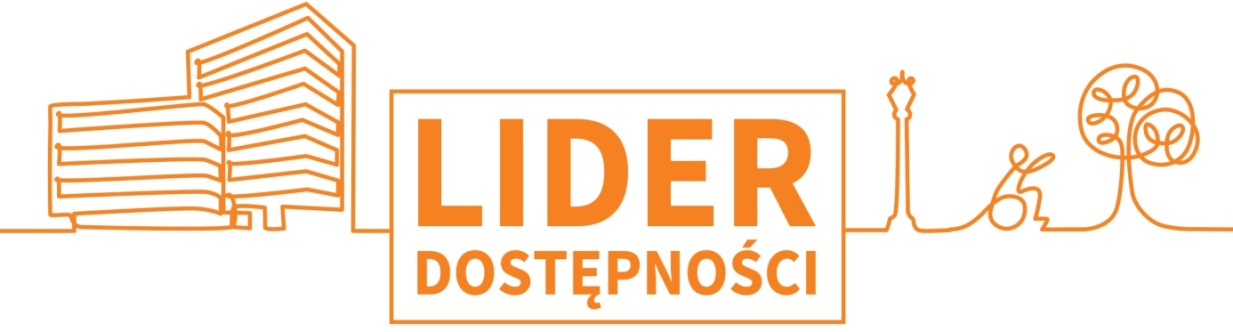 Konkurs architektoniczno-urbanistyczny
Stowarzyszenia Przyjaciół Integracji 
i Towarzystwa Urbanistów Polskich
 pod Honorowym Patronatem Prezydenta RP Andrzeja DudyTechnika i forma przygotowania zgłoszenia jest dowolna: papierowa lub elektroniczna (pliki do 25 MB pocztą elektroniczną, pliki powyżej 25 MB powinny być dostarczone na nośnikach cyfrowych lub przez wirtualny dysk, np. WeTransfer). Udział w konkursie jest bezpłatny.Wniosek (zgłoszenie) zawierający poniższe dane składać mogą podmioty publiczne, prywatne, jak i organizacje społeczne na zasadach równorzędnych. Wniosek dotyczyć może wyłącznie przedsięwzięć zrealizowanych.Konkurs architektoniczno-urbanistyczny
Stowarzyszenia Przyjaciół Integracji 
i Towarzystwa Urbanistów Polskich
 pod Honorowym Patronatem Prezydenta RP Andrzeja DudyTechnika i forma przygotowania zgłoszenia jest dowolna: papierowa lub elektroniczna (pliki do 25 MB pocztą elektroniczną, pliki powyżej 25 MB powinny być dostarczone na nośnikach cyfrowych lub przez wirtualny dysk, np. WeTransfer). Udział w konkursie jest bezpłatny.Wniosek (zgłoszenie) zawierający poniższe dane składać mogą podmioty publiczne, prywatne, jak i organizacje społeczne na zasadach równorzędnych. Wniosek dotyczyć może wyłącznie przedsięwzięć zrealizowanych.Konkurs architektoniczno-urbanistyczny
Stowarzyszenia Przyjaciół Integracji 
i Towarzystwa Urbanistów Polskich
 pod Honorowym Patronatem Prezydenta RP Andrzeja DudyTechnika i forma przygotowania zgłoszenia jest dowolna: papierowa lub elektroniczna (pliki do 25 MB pocztą elektroniczną, pliki powyżej 25 MB powinny być dostarczone na nośnikach cyfrowych lub przez wirtualny dysk, np. WeTransfer). Udział w konkursie jest bezpłatny.Wniosek (zgłoszenie) zawierający poniższe dane składać mogą podmioty publiczne, prywatne, jak i organizacje społeczne na zasadach równorzędnych. Wniosek dotyczyć może wyłącznie przedsięwzięć zrealizowanych.Konkurs architektoniczno-urbanistyczny
Stowarzyszenia Przyjaciół Integracji 
i Towarzystwa Urbanistów Polskich
 pod Honorowym Patronatem Prezydenta RP Andrzeja DudyTechnika i forma przygotowania zgłoszenia jest dowolna: papierowa lub elektroniczna (pliki do 25 MB pocztą elektroniczną, pliki powyżej 25 MB powinny być dostarczone na nośnikach cyfrowych lub przez wirtualny dysk, np. WeTransfer). Udział w konkursie jest bezpłatny.Wniosek (zgłoszenie) zawierający poniższe dane składać mogą podmioty publiczne, prywatne, jak i organizacje społeczne na zasadach równorzędnych. Wniosek dotyczyć może wyłącznie przedsięwzięć zrealizowanych.Lider Dostępności 2024
Formularz zgłoszeniowy obiektu/przestrzeniLider Dostępności 2024
Formularz zgłoszeniowy obiektu/przestrzeniLider Dostępności 2024
Formularz zgłoszeniowy obiektu/przestrzeniLider Dostępności 2024
Formularz zgłoszeniowy obiektu/przestrzeniNazwa zgłaszanego obiektu/przestrzeniNazwa zgłaszanego obiektu/przestrzeniNazwa zgłaszanego obiektu/przestrzeniNazwa zgłaszanego obiektu/przestrzeniAdres zgłaszanego obiektu/przestrzeniAdres zgłaszanego obiektu/przestrzeniAdres zgłaszanego obiektu/przestrzeniAdres zgłaszanego obiektu/przestrzeniKategoria konkursowaKategoria konkursowaKategoria konkursowaKategoria konkursowaPrzestrzeń publicznaPrzestrzeń publicznaPrzestrzeń publicznaDuży obiekt użyteczności publicznejDuży obiekt użyteczności publicznejDuży obiekt użyteczności publicznejMały obiekt użyteczności publicznej (do 10 tys. m2)Mały obiekt użyteczności publicznej (do 10 tys. m2)Mały obiekt użyteczności publicznej (do 10 tys. m2)Obiekt biurowy/handlowyObiekt biurowy/handlowyObiekt biurowy/handlowyObiekt mieszkalny/hotelowyObiekt mieszkalny/hotelowyObiekt mieszkalny/hotelowyObiekt zabytkowyObiekt zabytkowyObiekt zabytkowyArchitekt/urbanistaArchitekt/urbanistaArchitekt/urbanistaZgłaszający podmiotZgłaszający podmiotZgłaszający podmiotZgłaszający podmiotNazwaNazwaAdres korespondencyjnyAdres korespondencyjnyAdres e-mailAdres e-mailTelefonTelefonOsoba odpowiedzialna za kontakt w sprawie konkursuOsoba odpowiedzialna za kontakt w sprawie konkursuNazwa zarządcy/właściciela zgłaszanego obiektu/przestrzeniNazwa zarządcy/właściciela zgłaszanego obiektu/przestrzeniNazwa zarządcy/właściciela zgłaszanego obiektu/przestrzeniNazwa zarządcy/właściciela zgłaszanego obiektu/przestrzeniProjektanci zgłaszanego obiektu/przestrzeni 
(nazwa pracowni bądź imię i nazwisko architekta)Projektanci zgłaszanego obiektu/przestrzeni 
(nazwa pracowni bądź imię i nazwisko architekta)Projektanci zgłaszanego obiektu/przestrzeni 
(nazwa pracowni bądź imię i nazwisko architekta)Projektanci zgłaszanego obiektu/przestrzeni 
(nazwa pracowni bądź imię i nazwisko architekta)Link do prezentacji fotograficznej obiektu/przestrzeni (10-20 zdjęć), przy czym w przypadku przestrzeni publicznych, obiektów zabytkowych i innych obiektów rewitalizowanych – sprzed i po realizacji. 
W miarę możliwości – dokumentacja filmowa (do 5 minut).Link do prezentacji fotograficznej obiektu/przestrzeni (10-20 zdjęć), przy czym w przypadku przestrzeni publicznych, obiektów zabytkowych i innych obiektów rewitalizowanych – sprzed i po realizacji. 
W miarę możliwości – dokumentacja filmowa (do 5 minut).Link do prezentacji fotograficznej obiektu/przestrzeni (10-20 zdjęć), przy czym w przypadku przestrzeni publicznych, obiektów zabytkowych i innych obiektów rewitalizowanych – sprzed i po realizacji. 
W miarę możliwości – dokumentacja filmowa (do 5 minut).Link do prezentacji fotograficznej obiektu/przestrzeni (10-20 zdjęć), przy czym w przypadku przestrzeni publicznych, obiektów zabytkowych i innych obiektów rewitalizowanych – sprzed i po realizacji. 
W miarę możliwości – dokumentacja filmowa (do 5 minut).Krótkie uzasadnienie wyboru obiektu/przestrzeni do zgłoszenia na konkurs 
(do 1 tys. znaków)Krótkie uzasadnienie wyboru obiektu/przestrzeni do zgłoszenia na konkurs 
(do 1 tys. znaków)Krótkie uzasadnienie wyboru obiektu/przestrzeni do zgłoszenia na konkurs 
(do 1 tys. znaków)Krótkie uzasadnienie wyboru obiektu/przestrzeni do zgłoszenia na konkurs 
(do 1 tys. znaków)Syntetyczna charakterystyka zgłaszanego obiektu/miejscaSyntetyczna charakterystyka zgłaszanego obiektu/miejscaSyntetyczna charakterystyka zgłaszanego obiektu/miejscaSyntetyczna charakterystyka zgłaszanego obiektu/miejscaAktualna funkcja obiektu/terenuAktualna funkcja obiektu/terenuAktualna funkcja obiektu/terenuPodstawowe parametry i wielkościPodstawowe parametry i wielkościPodstawowe parametry i wielkościAutorstwo projektu, wg którego zrealizowane zostało zgłaszane przedsięwzięcieAutorstwo projektu, wg którego zrealizowane zostało zgłaszane przedsięwzięcieAutorstwo projektu, wg którego zrealizowane zostało zgłaszane przedsięwzięcieZwięzły opis obiektu/terenu i jego otoczeniaZwięzły opis obiektu/terenu i jego otoczeniaZwięzły opis obiektu/terenu i jego otoczeniaInformacja o intensywności użytkowania i ewentualnie o ocenach użytkownikówInformacja o intensywności użytkowania i ewentualnie o ocenach użytkownikówInformacja o intensywności użytkowania i ewentualnie o ocenach użytkownikówOcena dostępności obiektu/przestrzeni dla osób z niepełnosprawnością ze wskazaniem szczególnych rozwiązań podjętych w tej kwestiiOcena dostępności obiektu/przestrzeni dla osób z niepełnosprawnością ze wskazaniem szczególnych rozwiązań podjętych w tej kwestiiOcena dostępności obiektu/przestrzeni dla osób z niepełnosprawnością ze wskazaniem szczególnych rozwiązań podjętych w tej kwestiiW miarę możliwości – rzuty, plany i inne rysunki (link)W miarę możliwości – rzuty, plany i inne rysunki (link)W miarę możliwości – rzuty, plany i inne rysunki (link)Ewentualnie – opis instrumentów, narzędzi, przedsięwzięć, dzięki którym udało się doprowadzić do realizacji przedsięwzięcia oraz informacja o osobach/instytucjach, które w szczególny sposób przyczyniły się do ich powstaniaEwentualnie – opis instrumentów, narzędzi, przedsięwzięć, dzięki którym udało się doprowadzić do realizacji przedsięwzięcia oraz informacja o osobach/instytucjach, które w szczególny sposób przyczyniły się do ich powstaniaEwentualnie – opis instrumentów, narzędzi, przedsięwzięć, dzięki którym udało się doprowadzić do realizacji przedsięwzięcia oraz informacja o osobach/instytucjach, które w szczególny sposób przyczyniły się do ich powstania